abstracionismoVertentes do abstracionismoSegundo suas características formais, existem duas vertentes do abstracionismo, a saber:Abstracionismo Expressivo (também chamado de Informal ou lírico):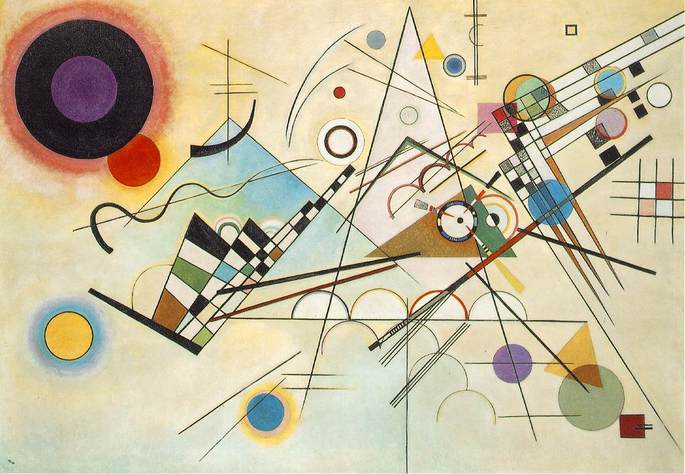 Composição VIII (1923), de KandinskyEssa vertente foi influenciada pelo Expressionismo e Fauvismo. O seu maior represente foi o artista russo Kandinsky.  Suas principais características são:Sentimentalismo;Valorização da intuição;Liberdade artística.Abstracionismo geométrico: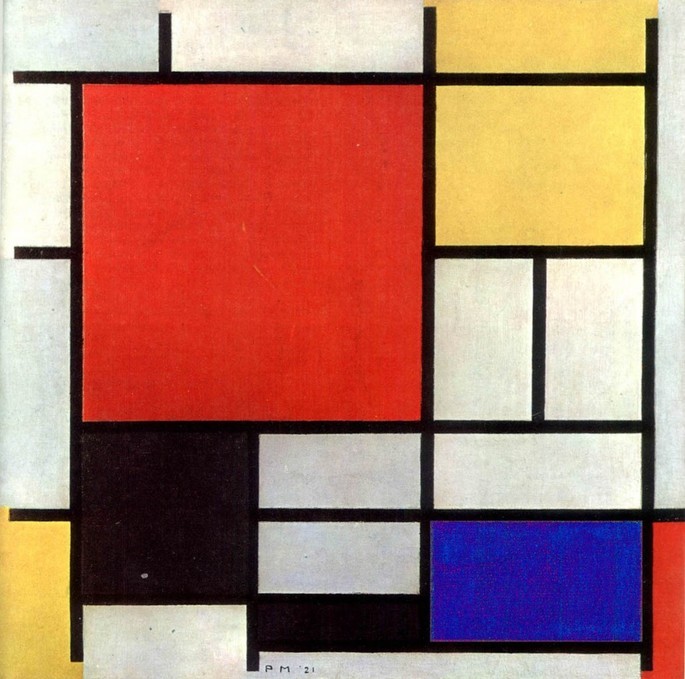 Composição em vermelho, amarelo, azul e preto (1921), de Piet MondrianInfluenciada pelo cubismo e o futurismo, essa vertente está pautada na geometria das formas e no racionalismo. O maior representante dessa tendência foi o pintor Piet Mondrian.  Os elementos que caracterizam esse estilo artístico são:Racionalidade;Valorização de reflexão intelectual;Organização e uso de formas geométricas;Abstracionismo no BrasilA proposta das vanguardas despertou e inaugurou novas formas estéticas, as quais atravessaram fronteiras, de maneira que no Brasil influenciaram a estética modernista dos anos 20.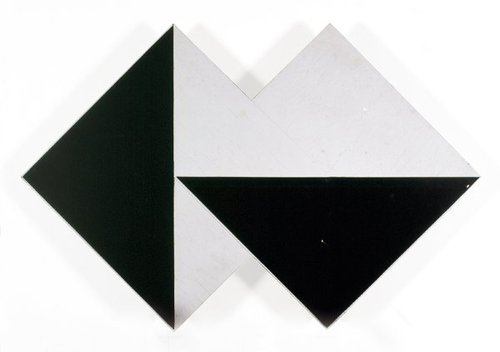 Superfície Modulada (1958), de Lygia ClarckMais tarde, as vanguardas inspiraram outras correntes da arte nacional, como a arte abstrata, que passou a ser produzida no país em torno da década de 40.Dentre os maiores representantes da arte abstrata no Brasil estão:Alfredo Volpi (1896-1988)Cícero Dias (1907-2003)Tomie Ohtake (1913-2015)Lygia Clark (1920-1988)Hélio Oiticica (1937-1980)Iberê Camargo (1914-1994)(Adaptação: Abstracionismo. Toda a Matéria. Disponível em: https://www.todamateria.com.br/abstracionismo/. Acesso em: 02 Jun. 2020.Após a leitura, crie nos espaços abaixo duas composições abstratas, uma Expressiva outra Geométrica. Ambas devem ser feitas à mão, não de maneira digital. Devem ser feitas primeiro com lápis grafite e depois com lápis de cor, giz de cera e canetinha. A cor deve ser utilizada em ambos os trabalhos. Na composição abstrata geométrica deve-se utilizar régua. Bom trabalho!